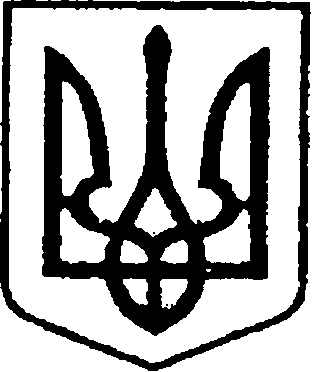                                                         УКРАЇНА                                         ЧЕРНІГІВСЬКА ОБЛАСТЬН І Ж И Н С Ь К А    М І С Ь К А    Р А Д АВ И К О Н А В Ч И Й    К О М І Т Е Т					Р І Ш Е Н Н Явід 25 січня    2024 р.              	м. Ніжин    				№ 36Про встановлення меморіальної дошки  Рибецькому М.О.на будівлі  за адресою м.Ніжин,вул. Богуна, 1	Відповідно до пп.1 п.а) ст. 32, 40, 42, 53,  59  Закону України «Про місцеве самоврядування в Україні», Регламенту виконавчого комітету Ніжинської міської ради VІІІ скликання, затвердженого рішенням Ніжинської міської ради Чернігівської області від 24 грудня 2020 року № 27-4/2020, звернення директора Ніжинського ліцею Ніжинської міської ради Чернігівської області при Ніжинському державному університеті імені Миколи Гоголя Світлани Алєксєєнко від 17.01.2024 року та метою вшанування загиблого  захисника України Максима Рибецького,   виконавчий комітет Ніжинської міської ради вирішив:	1. Встановити меморіальну дошку РИБЕЦЬКОМУ Максиму Олеговичу на  будівлі  за адресою  м. Ніжин, вул. Богуна, 1. Текст меморіальної дошки додається. 	2. Начальнику відділу інформаційно-аналітичної роботи 
та комунікацій з громадськістю виконавчого комітету Ніжинської міської ради   Пустовіту С.М. забезпечити оприлюднення цього рішення шляхом розміщення на офіційному сайті Ніжинської міської ради.                                	3. Контроль за виконанням рішення покласти на заступника міського голови з питань діяльності виконавчих органів ради Смагу С.С.Головуючий на засіданнівиконавчого комітету Ніжинської міської ради, Перший заступник міськогоголови з питань діяльності виконавчих органів ради					  	    	Федір ВОВЧЕНКОВізують:Начальник управління культуриі туризму Ніжинської міської ради			          Тетяна БАССАКЗаступник міського голови з питань діяльності виконавчих органів ради							Сергій СМАГАНачальник  відділу юридично-кадрового забезпечення 					В’ячеслав ЛЕГАКеруючий справами виконавчого комітету 						Валерій САЛОГУБЗатвердженорішенням виконавчого комітету Ніжинської міської радивід 25.01.2024 р. №36Текст меморіальної дошки«Випускник Ніжинського ліцею Ніжинської міської ради при НДУ імені Миколи Гоголя РИБЕЦЬКИЙ Максим Олегович «Риба». 09.04.1999 – 14.12.2023. Командир мінометного взводу 95 ОДШБр, сержант. «Моє покоління прагне збудувати вільну й нескорену Україну. Зараз ми пишемо її історію ціною власного життя…» Бути воїном – жити вічно!» Пояснювальна записка  до проєкту рішення виконавчого комітету«Про встановлення меморіальної дошки  Рибецькому М.О.на будівлі  за адресою м.Ніжин, вул. Богуна, 1»1. Обґрунтування необхідності прийняття акта Проєкт рішення сесії Ніжинської міської ради «««Про встановлення меморіальної дошки  Рибецькому М.О. на будівлі  за адресою м.Ніжин, вул. Богуна, 1» розроблено відповідно до пп.1 п.а) ст. 32, 40, 42, 59  Закону України «Про місцеве самоврядування в Україні», Регламенту виконавчого комітету Ніжинської міської ради VІІІ скликання, затвердженого рішенням Ніжинської міської ради Чернігівської області від 24 грудня 2020 року № 27-4/2020, звернення директора Ніжинського ліцею Ніжинської міської ради Чернігівської області при Ніжинському державному університеті імені Миколи Гоголя Світлани АЛЄКСЄЄНКО від 17.01.2024 року та метою вшанування загиблого  захисника України Максима РИБЕЦЬКОГО.Встановлення меморіальної дошки  на честь загиблого захисника України Максима РИБЕЦЬКОГО на навчальному закладі, де він здобував освіту, важливий крок у збереженні пам’яті,  патріотичному вихованні та вшануванні захисників, які загинули на бойовому посту під час російського вторгнення на територію України.2. Загальна характеристика і основні положення проектуПроект рішення складається з  3  пунктів.Пункт 1 містить інформацію про встановлення меморіальної дошки на будівлі адресою м.Ніжин, вул.Богуна, 1. Пункт 2 містить інформацію про забезпечення оприлюднення даного рішення на сайті міської ради.Пункт 3  визначає контролюючого за організацію виконання даного рішення.Начальник управління культуриі туризму									Тетяна БАССАК